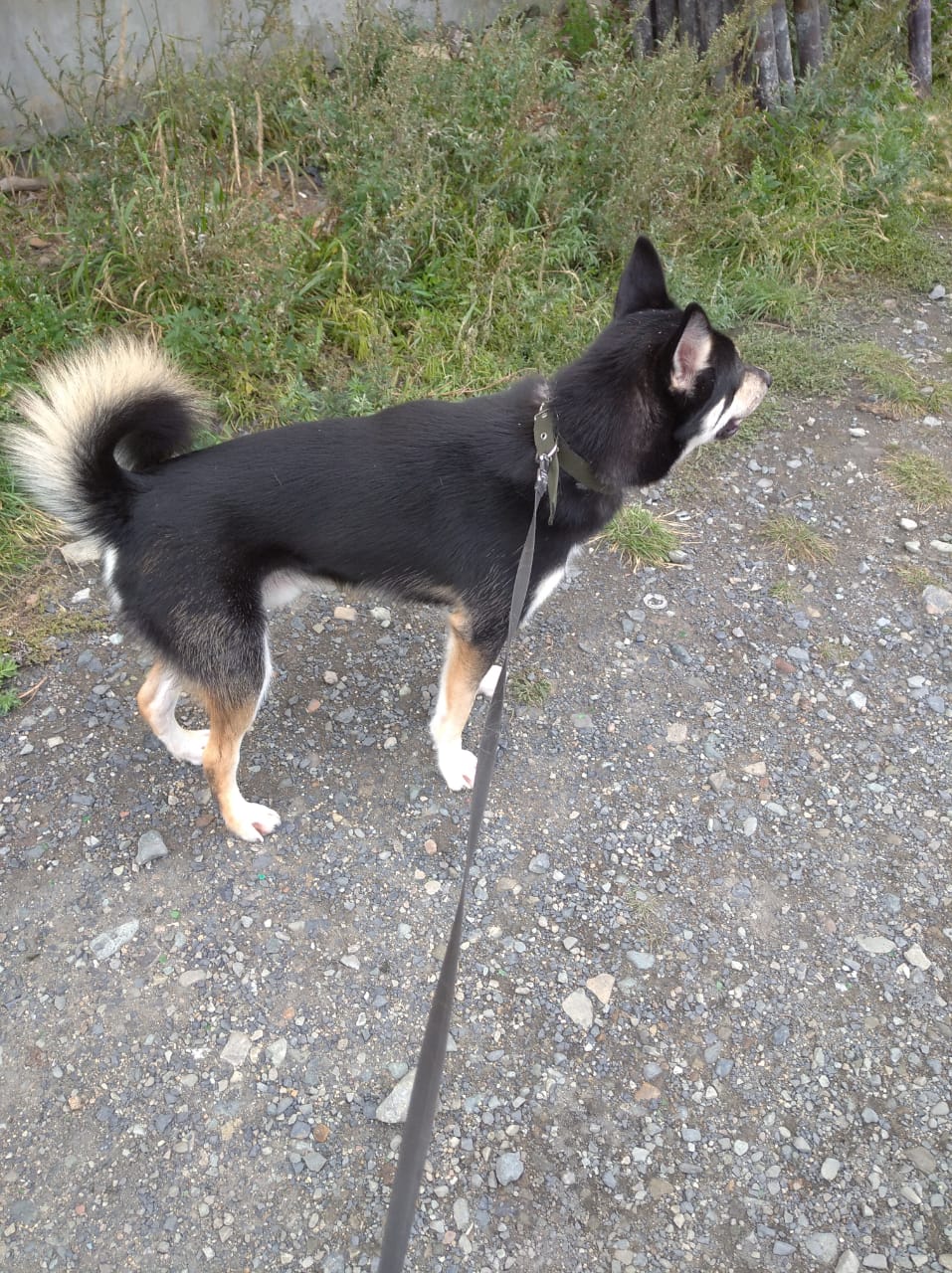 Акт N   27отлова безнадзорных животныхИП Безгина О.В. ОГРНИП 322490000008097, именуемый в дальнейшем "Исполнитель", в лице Безгиной О.В.(должность, Ф.И.О.), действующей на основании Контракта № 08476-13МЗ/2023 от 01.07.2023(Устава, доверенности, паспорта), в соответствии с Договором оказания услуг по отлову безнадзорных животных от "___"___________ ____ г. N _____ (далее - Договор) составил_ настоящий Акт о нижеследующем:1. На основании Заказа-наряда Заказчика от "___"___________ ____ г. N ____ Исполнитель в лице Ловца (автомобиль: марка UAZ , госномер B359КА49) на территории пгт.Омсукчан произвел отлов безнадзорного животного.Категория животного: собакаИдентификационная метка (способ и место нанесения): визуальная ушная метка №  1079Государственный регистрационный номер (ГСИЦ) _________________.Пол: кобельПорода: безпородныйОкрас: черно-чепрачный Шерсть: средней длины ,  густая Уши: стоячие Хвост: : загнутыйРазмер: 20 кгВозраст:  2 годаОсобые приметы:  нетЦель отлова: стерилизация , вакцинация против бешенства2. Животное помещено в муниципальный приют Омсукчанского городского округа по адресу: ул.Строителей 63. Настоящий Акт составлен в 2 экземплярах, имеющих одинаковую юридическую силу, по одному для «Заказчика» и «Исполнителя»КАРТОЧКАучета животного и проведения ветеринарных мероприятийN 27  от "20" июля 2023 г.                       ┌────────────────────┐                       │                    │                       │   ФОТО животного                   │                       │                    │                       └────────────────────┘1. Сведения о животном: ____________________________________________________________1.1. Вид животного: собака1.2. Пол животного: кобель1.3. Кличка животного:  Грей1.4. Предполагаемый возраст животного: 2 года1.5. Порода: безпородный1.6. Окрас: черно-чепрачный 1.7. Описание: 1.8. Особые приметы: :  нет 1.9. Вес животного: 20 кг1.10. Адрес или район проживания животного, дата отлова:пгт . Омсукчан, 20.07.2023 г.,  дворовая территория ул. Ленина 311.11. Дополнительная информация о животном: собака отловлена по причине нахождения на собачьих свадьбах2. Сведения о владельце, приюте (нужное подчеркнуть): 2.1. Фамилия, имя, отчество владельца: 2.2. Адрес: 2.3. Телефон: 2.4. Приют: для бездомных животных пгт. Омсукчан2.5. Фамилия, имя, отчество представителя приюта: __Безгина О.В.2.6. Адрес приюта: пгт. Омсукчан ,ул. Строителей 62.7. Телефон: +791485727113. Идентификация животного: ________________________________________________________3.1. Номер клейма: _________________________________________________________________3.2. Номер подкожного чипа: ________________________________________________________3.3. Номер визуальной ушной бирки: 10793.4. Номер электронной ушной бирки: _________________________________________________4. Первичный клинический осмотр животного без владельца (согласно N п/п журнала осмотра отловленных животных) N 27 от "20" июля 2023 г.4.1. Заключение о состоянии здоровья животного: животное здорово 5. Сведения о проведенных ветеринарных мероприятиях:5.1. Обработка от эко- и эндопаразитов: 20.07.2023(дата)5.2. Вакцинация от бешенства: 20.07.2023(дата)6. Сведения о проведенной операции по стерилизации (кастрации):6.1. Дата операции: 20.07.2023 г.6.2. Тип операции: орхиэктомия7. Эвтаназия: ______________________________________________________ (дата)8. Причина эвтаназии: _____________________________________________________9. Помощь ассистента при проведении ветеринарных мероприятий:  НЕТ (нужное подчеркнуть)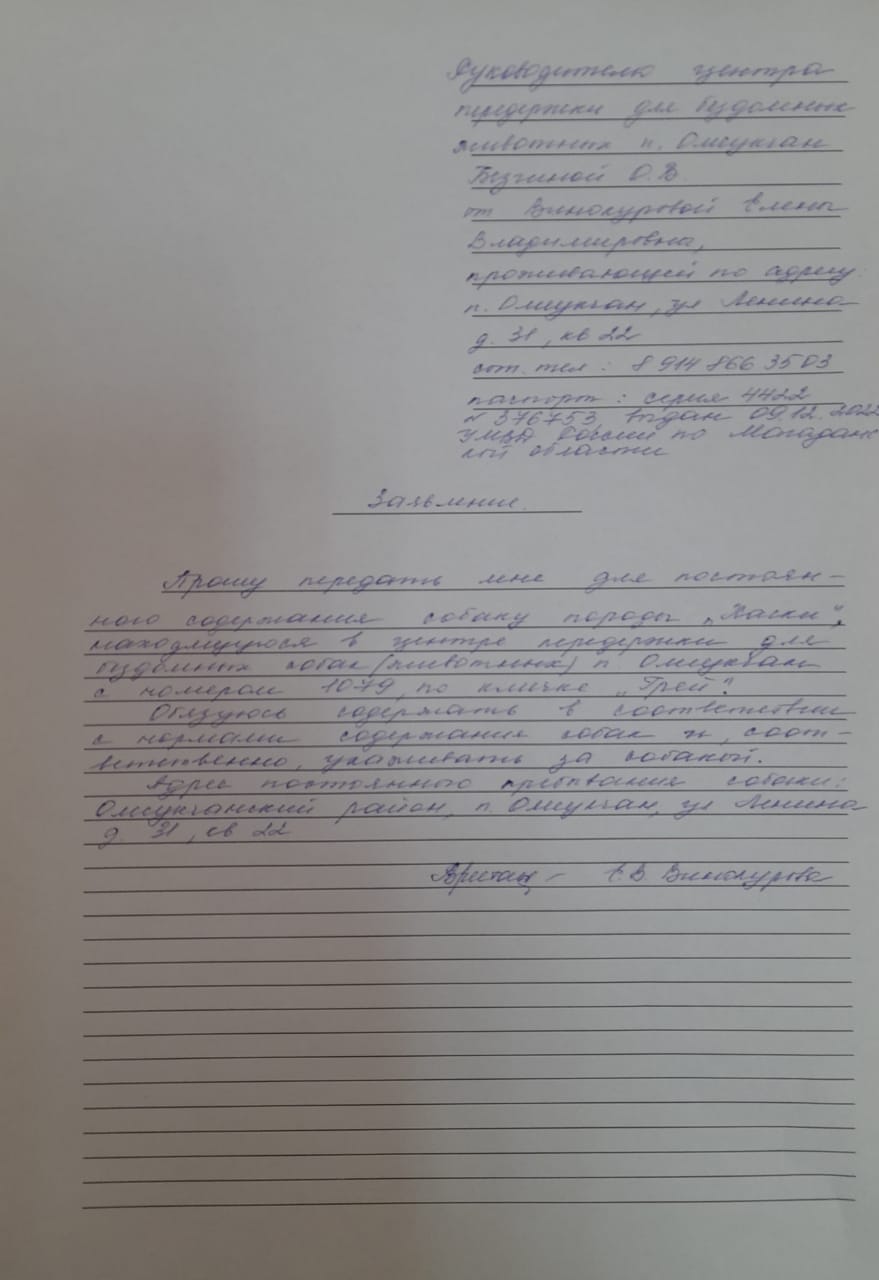 	Акт N 27Стерилизации (кастрации) безнадзорного животногоИП Безгина О.В. ОГРНИП 322490000008097, именуемый в дальнейшем "Исполнитель", в лице Безгиной О.В.(должность, Ф.И.О.), действующей на основании Контракта № 08476-13МЗ/2023 от 01.07.2023(Устава, доверенности, паспорта), в соответствии с Договором оказания услуг по отлову безнадзорных животных от "___"___________ ____ г. N _____ (далее - Договор) составил_ настоящий Акт о нижеследующем:  1. На основании Заказа-наряда Заказчика от "___"___________ ____ г. N ____ Исполнитель в лице Ловца (автомобиль: марка UAZ , госномер B359КА49) на территории пгт.Омсукчан произвел отлов безнадзорного животного...Категория животного: собака(нужное подчеркнуть).Идентификационная метка (способ и место нанесения): визуальная ушная бирка № 1079Государственный регистрационный номер (ГСИЦ) ___________________.Пол: кобельПорода: безпородныйОкрас: черный с чепрачнымШерсть:   густая, средней длиныУши:  стоячиеХвост: загнутыйРазмер: 20 кгВозраст: 2 годаОсобые приметы: нетЦель отлова: стерилизация, вакцинация2. Животное помещено в временную передержку для бездомных животных по адресу: пгт.Омсукчан,ул.Строителей 63. "20" июля 2023 г. животному произведена операция по стерилизации ветеринарным врачом Безгиной О.В.(Ф.И.О.) в стационаре ул.Строителей 64. Настоящий Акт составлен в __2____ экземплярахВрач:Безгина О.В./__________________ (подпись/Ф.И.О.)АКТприема-передачи животного собственнику (или новому владельцу)N 3  от "03"   августа 2023 г.Передержка для бездомных животных администрации Омсукчанского ГО,                            (наименование приюта)расположенный по адресу: пгт.Омсукчан, ул.Строителей 6передает собственнику:Вид  животного  и  его  возрастная  группа:  собакаПол:   кобель      Окрас:  серый с чепрачныйВес:  20 кг. Шерсть:    густая , средней длиныГод и месяц рождения (примерно):   2 года Кличка: ГрейНаличие идентификационной метки: ушная бирка № 1079Карточка учета животного N 27   от "20" июля 2023 г.Заявление на  передачу животного N 3   от "03" августа 2023г. Специализированная организация                    ВладелецРуководитель (уполномоченное лицо)_________________  _______________                     Качанов В.Т.      _____________    (подпись)         (Ф.И.О.)              М.П.                                                     Пгт.Омсукчан"20" июля 2023г.Ловец:Исполнитель:________Безгина О.В. (подпись/Ф.И.О.)_______/Безгина О.В.(подпись/Ф.И.О.)Подпись ветеринарного врача (фельдшера), проводившего ветеринарные мероприятияПодпись ветеринарного врача (фельдшера), проводившего ветеринарные мероприятияПодпись ветеринарного врача (фельдшера), проводившего ветеринарные мероприятия(подпись)(Ф.И.О.)Пгт.Омсукчан"20" июля 2023г.Ф.И.О. гражданина, гражданкиВинокурова Елена ВладимировнаАдрес гражданина, гражданкиПгт. Омсукчан ,ул. Ленина 31-22Контактный телефон гражданина, гражданки+79148663503